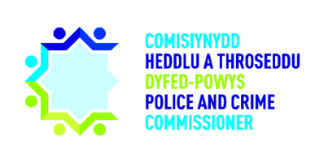 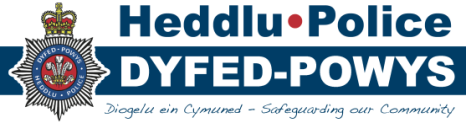 2. Cofnodion Cyfarfodydd Blaenorol Cytunwyd bod cofnodion y cyfarfod blaenorol ar 2 Mehefin yn adlewyrchiad gwir a chywir o’r cyfarfod gyda rhai mân ddiwygiadau. Cam Gweithredu 2391: Yr aelodau i roi’r diwygiadau y gofynnwyd amdanynt i gofnodion y cyfarfod diwethaf i Mair Harries erbyn diwedd yr wythnos. 3. Diweddariad y Prif Gwnstabl 3a. Diweddariadau Gweithredol Dywedodd y DBG fod yr Heddlu wedi cynnal gweithgarwch dros y penwythnos er mwyn atal digwyddiadau megis rêfs anghyfreithlon. Nodwyd hefyd bod gorymdaith Mae Bywydau Du o Bwys wedi’i chynnal yn Sir Benfro dros y penwythnos, a arweiniodd at arestio dau unigolyn a oedd yn cam-drin gorymdeithwyr yn eiriol yn ystod y digwyddiad. Cyfeiriodd y DBG at weithgarwch llinellau cyffuriau yng Ngheredigion hefyd, a gwaith rhagweithiol gan swyddogion i atal gweithgarwch llinellau cyffuriau yn yr ardal.   3b. Diweddariadau Sefydliadol Nodwyd fod 4 aelod staff wedi’u hatal o’u gwaith ar hyn o bryd, a bod dau swyddog sy’n fyfyrwyr wedi’u ceryddu am ymddygiad amhriodol. Nodwyd y byddai Sioeau Teithiol y Prif Swyddogion yn cychwyn ar 3 Awst, ac y byddai gweithio doethach yn ffocws sylweddol o’r sioeau teithiol. Dywedodd y DBG fod y galw ar yr heddlu yn unol â’r un cyfnod y llynedd erbyn hyn yn weithredol. Nodwyd fod tua 70 swyddog yn ymuno â’r heddlu rhwng Medi 2020 ac Ebrill 2021, gan gynnwys 3 unigolyn o’r gymuned pobl dduon ac Asiaidd a lleiafrifoedd ethnig.Cafwyd trafodaeth ynglŷn â’r swydd Pennaeth Gwasanaethau Pobl a’r potensial ar gyfer mwy o ddiddordeb yn y rôl ers cyflwyno mwy o gyfleoedd o ran yr ymagwedd gweithio ystwyth.  Dywedodd y DBG y byddai deddfwriaeth Ewropeaidd newydd yn cael ei chyflwyno cyn hir mewn perthynas â monitro llinynnau cyfryngau cymdeithasol. Nodwyd y byddai’r heddlu’n ceisio uno cyfrifon cyfryngau cymdeithasol unedau rheoli sylfaenol unigol er mwyn glynu wrth y ddeddfwriaeth newydd. Roedd CHTh yn cefnogi hyn. Holodd y CHTh sut oedd yr heddlu’n monitro cyfryngau cymdeithasol HDP. Dywedwyd wrtho fod tîm cyfathrebu’r heddlu’n aml yn adolygu Facebook a Twitter, ac yn rhoi cyngor i swyddogion a staff am gynnwys priodol. 4. Diweddariad CHTh4a. LleolDywedodd y CHTh fod y Bwrdd Cyfiawnder Troseddol Lleol wedi cwrdd yr wythnos flaenorol a’i fod yn parhau i dderbyn adroddiadau gan y llysoedd ynglŷn â’r ffordd yr oeddent yn mynd i’r afael â’r dagfa o achosion a achoswyd gan y pandemig. Nododd y CHTh hefyd ei fod dal yn cynnal ei ddiwrnodau ymgysylltu cymunedol rhithwir a bod grwpiau ac unigolion sy’n gwneud ceisiadau i siarad â’r CHTh wedi cynyddu wrth i’r cyhoedd ddod yn fwy hyderus i ddefnyddio technoleg i gyfathrebu.  Dywedodd CB fod y Panel Sicrhau Ansawdd wedi cwrdd yr wythnos diwethaf ac wedi adolygu cyswllt â’r cyhoedd, yn arbennig grwpiau lleiafrifol, yn ystod y cyfnod cyfyngiadau symud pan oedd hysbysiadau cosb yn cael eu cyhoeddi i unigolion a oedd yn torri cyfyngiadau teithio. 4b. Cenedlaethol Dywedodd y CHTh ei fod wedi siarad â Wendy Williams o Arolygiaeth Heddluoedd a Gwasanaethau Tân ac Achub Ei Mawrhydi (AHGTAEM), a oedd yn gadarnhaol ynghylch ymateb Heddlu Dyfed-Powys i COVID-19. Hefyd, trafododd CHTh gynllunio recriwtio HDP gydag AEM Williams mewn perthynas ag annog unigolion o’r gymuned pobl dduon a lleiafrifoedd ethnig i ymuno â’r heddlu, ac yn olaf, y ffordd yr oedd AHGTAEM yn bwriadu cynnal eu hadolygiadau yn y dyfodol. Dywedodd y CHTh hefyd y byddai dal yn gysylltiedig â gweithgarwch Cymru gyfan a’i fod yn cymryd rhan mewn cyfarfodydd wythnosol gyda Chomisiynwyr eraill yng Nghymru a Llywodraeth Cymru. Nodwyd y byddai’n siarad â Phennaeth yr Uned Cyswllt Heddlu yn ddiweddarach yr wythnos honno mewn perthynas â chyfeiriad yr uned yn y dyfodol.  5.  Eitemau Sefydlog5a. Y Gyllideb Rhoddodd y CA ddata ariannol ar gyfer yr heddlu hyd at ddiwedd Mehefin 2020. Dywedodd y CA bod yr heddlu’n darogan gorwariant net o £498,000 (£626,000 ydoedd yn flaenorol) erbyn diwedd y flwyddyn ariannol, a bod COVID-19 wedi effeithio’n sylweddol ar gyllideb yr heddlu oherwydd bod angen prynu Offer Diogelwch Personol a chymryd camau diogelu eraill. Nodwyd fod yr alldro presennol yn tybio bod darpariaeth offer diogelwch personol a’r defnydd ohono’n parhau’n gyson â’r lefel bresennol o £60,000 y mis ar gyfer gweddill y flwyddyn ariannol.  Dywedodd y CA nad yw’r sefyllfa ariannol bresennol yn ystyried unrhyw gymorth gan y Llywodraeth na throsglwyddiadau cronfeydd wrth gefn. Nodwyd bod yr heddlu’n cyflwyno manylion costau Ymgyrch Talla (yr ymateb i COVID-19) ac Ymgyrch Uplift i’r Swyddfa Gartref. Roedd y gwariant ar Ymgyrch Uplift ym mis Mehefin £32,000 yn llai na’r grant sydd ar gael ar gyfer y mis, fodd bynnag, roedd y CA yn disgwyl y byddai gwariant yn ystod misoedd i ddod yn fwy na’r swm hwnnw wrth i recriwtio pellach ddigwydd ddiwedd Gorffennaf. Dywedodd y CA fod yr heddlu’n disgwyl gwneud arbedion mewn perthynas â chyllidebau swyddogion a staff yr heddlu yn ystod y flwyddyn gyfredol oherwydd swyddi gwag, ymadawyr ychwanegol ac oedi o ran cynlluniau recriwtio a achoswyd gan COVID-19. Nodwyd fod arbedion eraill yn cynnwys arbedion o ran goramser adeg gwyliau banc o ganlyniad i ostyngiad yn nifer y twristiaid a digwyddiadau cyhoeddus yn cael eu canslo. Fodd bynnag, dywedodd y CA y rhagwelir gorwariant o £540,000 yn erbyn y pennawd ‘costau eraill nad ydynt yn ymwneud â chyflogau’, a hynny’n bennaf oherwydd costau offer diogelu personol.   Dywedodd y CA fod pob pennawd cyllideb yn dangos gorwariant o £275,000 o flwyddyn i flwyddyn. Disgwylir i hyn gynyddu i £728,000 ar ddiwedd y flwyddyn yn seiliedig ar dybiaethau presennol y defnydd o offer diogelu personol. Pwysleisiodd y CA fod gwneud rhagdybiaethau’n anodd iawn ar hyn o bryd oherwydd natur gyfnewidiol y pandemig. Holodd y CHTh am gynlluniau’r heddlu o ran recriwtio ar gyfer rolau cymorth, a pha un ai a fyddai modd rhewi swyddi gwag am y tro tra bod yr heddlu’n ymateb i gostau eraill sy’n gysylltiedig â COVID-19. Dywedodd y CA bod y Prif Swyddogion yn cwrdd bob wythnos i adolygu’r swyddi gwag sydd ar gael er mwyn pennu eu rheidrwydd. Nodwyd fod angen nifer o’r swyddi oherwydd bod rhai adrannau dan bwysau ac angen y staff ychwanegol.  Holodd y CHTh am adolygiad yr heddlu o’r cynllun hyfforddi, a pha un ai a disgwylir i hyfforddiant ailgychwyn yn ôl yr arfer unwaith y byddai rheoliadau COVID-19 yn caniatáu hynny. Dywedodd y CA bod adolygiad o’r cynllun yn parhau. Nododd y byddai angen i’r heddlu ystyried rheidrwydd anfon swyddogion a staff allan o’r ardal heddlu i dderbyn hyfforddiant yn y dyfodol yng ngoleuni rheoliadau COVID-19.  Dywedodd y PSA fod yr adroddiad llawn cafeatau ar hyn o bryd, a’i fod wedi’i gyflwyno yn gynnar yn y flwyddyn. Yr oedd yn cyflwyno’r senario waethaf mewn perthynas â grantiau a chostau COVID-19. Dywedodd y PSA ei fod yn bwysig ystyried y disgwylir ail don o’r feirws yn ystod y flwyddyn, a allai effeithio ar y gyllideb. Fodd bynnag, yr oedd yn gadarnhaol yn gyffredinol bod yr heddlu wedi ystyried yr holl amrywiadau a rhagamcaniadau, a’u bod wedi cynllunio ar eu cyfer. Daeth y CA â’i gyflwyniad i ben drwy ddweud mai’r sefyllfa o ran Gwariant Cyfalaf ar hyn o bryd oedd £0.709 miliwn yn erbyn cyllideb o £16.224 miliwn gyda £2.092 miliwn wedi’i ymrwymo ar hyn o bryd. Nodwyd fod gwaith yn mynd rhagddo i ddiweddaru’r Rhaglen Gyfalaf ar gyfer y blynyddoedd nesaf a blynyddoedd i ddod fel rhan o’r adolygiad o Gynllunio Ariannol Tymor Canolig.  Cododd y CHTh y mater o Faes Saethu Cymru Gyfan, gan nodi bod y PSA wedi siarad gyda Peter Curran (Heddlu De Cymru) am y mater. Dywedodd y PSA fod dewisiadau’n cael eu hystyried ar gyfer y Maes Arfau Saethu a bod trafodaethau’n mynd rhagddynt mewn perthynas â’r mater. Dywedodd y CA y byddai hyn yn cael ei ddatblygu fel rhan o’r adolygiad o Gynllunio Ariannol Tymor Canolig.   5b. Diogelu Data Mynychodd DG y cyfarfod i roi trosolwg o’r Adran Rheoli Gwybodaeth. Dywedodd DG fod yr adran wedi cael anawsterau o ran recriwtio staff ychwanegol i gefnogi’r tîm presennol. Mae’r tîm presennol hefyd wedi profi lefelau staff llai oherwydd salwch, absenoldeb mamolaeth a staff ar ddyletswyddau cyfyngedig. Nodwyd hefyd bod y llwyth gwaith ar gyfer y tîm wedi cynyddu 25% rhwng 2017 a 2019.  Mae cynllun gweithredu wedi’i roi mewn grym er mwyn lleihau’r dagfa, sy’n cynnwys swyddog dros dro, sydd ar fin cychwyn, yn cael ei recriwtio. Cyflawnwyd adolygiad o gyfeiriadau tîm Llamau er mwyn sicrhau mai dim ond data perthnasol sy’n cael ei gynhyrchu ar gyfer yr achosion hynny, gan fod gor-gynhyrchu data wedi cynyddu’r galw ar y tîm. Mae’r tîm hefyd wedi sicrhau gwasanaethau adnodd dros dro o fewn yr heddlu i gynorthwyo â lleihau’r dagfa. Does dim tagfa o ran rhyddid gwybodaeth ar hyn o bryd. Cododd y DBG y mater o’r nifer uchel o gyfeiriadau Prawf, a gofynnodd am adolygiad o’r ceisiadau a wnaed gan y gwasanaeth er mwyn ceisio lleihau’r galw ar y tîm, ac, o bosibl, ceisio adnoddau ychwanegol gan y Gwasanaeth Prawf er mwyn cynorthwyo â’r gwaith. Bydd datrysiadau eraill yn cael eu trafod gyda Christine Harley mewn cyfarfod ddydd Iau 23 Gorffennaf.Dywedodd DG fod goramser dal yn cael ei gynnig i’r tîm. Nodwyd fod y gwaith mor benodol fel na fydd gostyngiad amlwg o ran galw, hyd yn oed pan mae adnoddau diogelu data’n cael eu gosod ar-lein. Dywedodd DG fod trafodaethau’n parhau gydag Adnoddau Dynol (AD) mewn perthynas â’r posibilrwydd o ddefnyddio swyddog Safonau Proffesiynol i gynorthwyo â rhywfaint o’r gwaith diogelu data.  Diolchodd CHTh DG am ei ddidwylledd o ran cyflwyno’r materion a wynebir ar hyn o bryd gan yr Adran Diogelu Data. Tynnodd CHTh sylw hefyd at y gwaith da a gyflawnwyd gan Nicola Harris o SCHTh yn ystod y cyfnod cyfyngiadau symud, a gynorthwyodd i leihau’r dagfa o waith a datblygu achosion Rhyddid Gwybodaeth sydd wedi bodoli ers tro. Holodd CHTh pam nad oedd yr heddlu wedi ymateb i gais Rhyddid Gwybodaeth yn y wasg yn ddiweddar mewn perthynas â swyddogion heddlu sydd wedi’u heuogfarnu, gan ofni y byddai awydd i leihau’r dagfa’n arwain at geisiadau o’r fath yn cael eu gwrthod yn gynnar. Nid oedd DG yn ymwybodol o’r achos penodol hwn, ond ymrwymodd i ddod o hyd i ateb mewn perthynas â’r mater. Dywedodd y DBG y byddai’r heddlu eisiau ymateb i ymholiadau o’r fath, ac felly byddai hithau hefyd yn sefydlu pam na ddigwyddodd hyn yn yr achos hwn. 
Cam Gweithredu 2392: DG i sefydlu pam nad oedd Heddlu Dyfed-Powys wedi ymateb i gais rhyddid gwybodaeth gan y wasg mewn perthynas â swyddogion heddlu sydd wedi’u heuogfarnu.Cam Gweithredu 2393: DG i roi data cymharol i’r CHTh o heddluoedd eraill mewn perthynas â swyddogion heddlu sydd wedi’u heuogfarnu. Rhoddodd DG drosolwg byr o’r System Rheoli Cofnodion, gan ddweud bod hyfforddiant wythnos o hyd wedi cychwyn heddiw, 20 Gorffennaf. Unwaith y bydd hyfforddiant wedi’i gwblhau, bydd system gyfeillio mewn grym er mwyn i arweinwyr maes pwnc ymgysylltu â’u cymheiriaid yn yr ardal tri heddlu. Bydd data’n cael ei osod ar y system Niche dros y misoedd nesaf. 6. Ffocws: Diweddariad ynghylch COVID-19 Roedd CT yn bresennol yn y cyfarfod er mwyn rhoi diweddariad ynghylch ymateb yr heddlu i COVID-19 a chynlluniau adfer. Ar hyn o bryd, prif ffocws CT yw datblygu gweithio doethach. Mae’r weledigaeth wedi’i chytuno yn awr gan y Prif Swyddogion ar ddyfodol gweithio doethach. Nodwyd y bydd gweithio gartref a gweithio ystwyth ar gael. Disgwylir i reolwyr a staff ddod i gytundeb ynghylch sut y gall aelodau staff unigol weithio gartref. Ni chaniateir i’r un unigolyn weithio’n llwyr o adref, er mwyn cynnal cyswllt wyneb yn wyneb ymysg aelodau tîm. Bydd mannau gwaith galw heibio’n cael eu sefydlu ar gyfer staff, a bydd yr oriau y caiff staff weithio’n cael eu hestyn er mwyn cefnogi gweithio doethach a hyblygrwydd. Daw cyfnod ymgynghori sy’n ceisio barn swyddogion a staff am lwyddiant gweithio doethach yn ystod y cyfnod COVID-19 i ben ar 18 Medi. Gorffennodd CT ei gyflwyniad drwy sôn am y ffordd y bydd yr ôl troed ystadau’n alinio â gweithio doethach, gan ddweud y bydd hyn yn dibynnu’n barhaus ar fesurau ymbellhau cymdeithasol a chreu brechiad llwyddiannus ar gyfer COVID-19. Canmolodd CT y gwaith a gynhaliwyd gan yr adran TGCh dros y misoedd diwethaf, a dywedodd bod angen hyfforddiant ar draws yr heddlu er mwyn i staff ymgyfarwyddo â thechnoleg sydd wedi dod yn ofynnol yn ystod y cyfnod cyfyngiadau symud. Dywedodd CT fod angen buddsoddi mewn offer ychwanegol ar gyfer swyddogion a staff hefyd er mwyn cefnogi gweithio doethach.Diolchodd CHTh CT am ei waith a chefnogodd y farn fod angen i’r sefydliad fod yn fwy dynamig er mwyn bodloni’r galw posibl a gyflwynir gan COVID-19 a’r cynnydd posibl yn nifer yr achosion yn ddiweddarach yn y flwyddyn. Cafwyd trafodaeth ynglŷn â’r posibilrwydd o feintoli costau buddsoddi i mewn i feysydd ar wahân yn ystod y cyfnod hwn, fodd bynnag, nodwyd y byddai’r buddsoddiad yn amrywio, gan ddibynnu ar ofynion a berir gan y rheoliadau COVID-19. Cafwyd trafodaeth fer ynglŷn â chyflwyniadau gan adrannau gwahanol ar gyfer dogfen asesiad anghenion yr heddlu, gyda CT yn nodi fod UNSAIN a’r Ffederasiwn Heddlu’n rhan o fewnbynnu i’r gwaith. Cam gweithredu 2394: CT i sicrhau y gwahoddir SCHTh i gymryd rhan yn y gwaith asesu anghenion unigol.  Cafwyd trafodaeth lle yr holodd CHTh sut oedd staff yn ymateb i’r cyfnod hir o weithio gartref. Dywedodd CT wrth y Bwrdd fod trafodaethau’n mynd rhagddynt gyda’r Adran Adnoddau Dynol ac UNSAIN er mwyn sicrhau bod gan staff ddigon o gyfle i weithio gartref yn dilyn y cyfnod hwn, a sicrhau bod staff yn cael eu cefnogi hefyd. Cytunwyd y byddai’r gallu i roi cyfle i unigolion sy’n ystyried ymuno â’r heddlu fel swyddogion a staff weithio’n ddoethach yn gwneud Heddlu Dyfed-Powys yn ddewis deniadol iawn ar gyfer cyflogeion posibl. Dywedodd CB ei bod hi wedi derbyn gwahoddiad i gymryd rhan mewn nifer o gyfarfodydd Ymgyrch Talla gyda’r heddlu, a’i bod hi’n gwerthfawrogi’r cyfle i SCHTh fod yn rhan o drafodaethau parhaus. Dywedodd CT fod ffocws yr heddlu ar ddiogelu’r gymuned yn dilyn llacio’r rheoliadau COVID-19 yn yr ardal. Nodwyd na fu cymaint o ymwelwyr ag y disgwyliwyd yn Sir Benfro a Cheredigion dros yr wythnosau diwethaf, fodd bynnag, roedd swyddogion dal yn patrolio traethau ac atyniadau twristiaid er mwyn tawelu meddyliau’r gymuned. Yr oedd CHTh yn cefnogi hyn. Cyfeiriodd at yr Agenda Parch, sy’n gofyn i ymwelwyr â’r ardal barchu eu hamgylchiadau, ac anogodd yr heddlu i barhau â’i waith diogelu er mwyn atal cynulliadau mawr a digwyddiadau megis rêfs anghyfreithlon. 7. Materion i’w TrafodAdolygiad o’r Cynllun Heddlu a Throseddu Cyflwynodd y DBG grynodeb o ymateb yr heddlu i feysydd ffocws Cynllun Heddlu a Throseddu CHTh. Dywedodd y DBG fod y ddogfen grynodeb yn amlinellu ffocws penodol yr heddlu ar gyfer y flwyddyn i ddod ac y byddai’r amcanion hyn yn ffurfio rhan o adolygiadau Proffil Datblygu ac Asesu (DAP) swyddogion a staff yr heddlu. Dywedodd y CHTh y byddai hyn yn ddefnyddiol iawn ac yn cael ei gyflwyno i’r Panel Heddlu a Throseddu fel tystiolaeth o’r cydweithredu rhwng HDP a SCHTh. Cam Gweithredu 2395: Adroddiad cryno’r heddlu o’r Cynllun Heddlu a Throseddu i gynnwys enghreifftiau ychwanegol o waith da i dynnu sylw at ymrwymiad staff tuag at gefnogi’r cynllun. Dywedodd CB fod gwaith yn mynd rhagddo gyda Craig Templeton er mwyn sefydlu blaenoriaethau’r heddlu i hysbysu’r Cynllun Heddlu a Throseddu ar gyfer 2021-2025. Dywedodd CB y byddai’n ddefnyddiol cael mwy o wybodaeth am eitemau y mae’r heddlu’n teimlo sydd angen eu datblygu mwy, ac y gallai’r CHTh o bosibl eu cefnogi.  Cam Gweithredu 2396: Yr heddlu i roi gwybodaeth ychwanegol am y meysydd busnes a fyddai’n elwa o gefnogaeth ychwanegol mewn perthynas ag amcanion y Cynllun Heddlu a Throseddu. Holodd CB pryd y byddai Datganiad Rheoli’r Heddlu’n barod i SCHTh ei adolygu. Dywedodd y DBG y byddai drafft yn barod cyn hir, ac y byddai SCHTh yn ei dderbyn erbyn canol Awst.  Ceisiodd CHTh sicrwydd mewn perthynas ag ymgysylltu ag aelodau o’r cyhoedd. Mynegodd CHTh bryderon ynglŷn â’r Swyddfa Gwasanaeth Cyhoeddus, a oedd wedi’i lleoli yn ei swyddfa ef ar un adeg ac yn ymateb i bryderon gan y cyhoedd. Mae’r swyddogaeth hon yn awr yn eistedd o fewn yr Adran Safonau Proffesiynol, ond nid oes ganddi rif cyswllt ar gyfer y cyhoedd. O’r herwydd, mae aelodau o’r cyhoedd dal yn cysylltu â’i swyddfa ef er mwyn ceisio cymorth a ddylai fod ar gael yn hawdd gan yr heddlu. Cytunwyd y byddai’r DBG a’r PS yn trafod y mater hwn yn fanylach. Cam Gweithredu 2397: Trafod ymgysylltiad yr heddlu â dioddefwyr yn y Bwrdd Plismona ym mis Awst 2020.Gwybodaeth ynghylch Codi Data o Ffonau Symudol Cyfeiriodd CHTh at adroddiad cenedlaethol sy’n nodi y gallai hyder cyhoeddus fod wedi’i erydu oherwydd yr arferion sydd mewn grym wrth godi data o ffônau symudol. Yr oedd pryderon wedi’u mynegi sy’n nodi nad yw heddluoedd yn gyson ar draws y wlad o ran eu hymagwedd tuag at yr arfer hwn. Nodwyd fod gwybodaeth yn cael ei thrin yn wael, a bod ymagwedd rhy eang tuag at godi data a dibyniaeth ar gydsyniad fel y sail gyfreithiol ar gyfer ymgymryd â’r dasg mewn amgylchiadau lle nad yw’n briodol. Dywedodd y DBG fod ymateb ysgrifenedig wedi’i baratoi gan yr heddlu, a fyddai’n cael ei anfon at SCHTh. Dywedodd y DBG fod Cyngor Cenedlaethol Prif Swyddogion yr Heddlu wedi cyflwyno ymagweddau wedi’u diweddaru tuag at godi data o ffônau symudol i heddluoedd, ac y byddai HDP yn glynu wrth yr ymagweddau hyn. Dywedodd y CHTh fod y Comisiynydd Gwyliadwriaeth yn cynnal adolygiadau blynyddol o wybodaeth ffônau symudol a dyfeisiau eraill, a’i fod wedi cael gwybod gan y DBG fod yr heddlu’n perfformio’n dda yn ystod yr adolygiadau hyn yn rheolaidd. Nodwyd hefyd bod tagfa Uned Cyfathrebu Digidol a Seiberdroseddu’r Heddlu wedi’i lleihau fel rhan o’r gwaith hwn.   Cam Gweithredu 2398: Yr heddlu i roi diweddariad i’r CHTh ynghylch canllawiau Cyngor Cenedlaethol Prif Swyddogion yr Heddlu ar gael gwybodaeth o ffônau symudol a’r adroddiad sy’n ymwneud â safbwynt yr heddlu o ran y mater hwn.  Prosiect Ystadau Aberhonddu Dywedodd y CHTh fod adroddiad wedi’i dderbyn gan y Bwrdd Ystadau Strategol. Dywedodd y PSA ei fod yn bwysig cryfhau’r adroddiad mewn nifer o feysydd, gan gynnwys y broses benderfynu ehangach tu ôl i’r adroddiad, a’r effaith ar gyllidebau refeniw. Amlinellodd y DBG nifer o faterion yr oedd y Bwrdd Adeiladu Cyfalaf Strategol wedi cynghori arnynt mewn perthynas â’r prosiectau, gan gynnwys model 10 mlynedd hyd at fodel 50 mlynedd ar gyfer y prosiect a oedd yn cefnogi’r broses benderfynu. Dywedodd y PS ei fod yn bwysig i’r penderfyniad ynglŷn â’r prosiect gael ei flaenoriaethu er mwyn datblygu’r prosiect, a chynigodd fod Bwrdd Plismona arbennig yn cael ei gynnal ar 4 Awst yn dilyn Bwrdd Atebolrwydd yr Heddlu. Cam Gweithredu 2399: Ystyried Prosiect Ystadau Aberhonddu ochr yn ochr â chyfarfod nesaf Bwrdd Atebolrwydd yr Heddlu ar 4 Awst.ch. Cynllun Hyfforddi Wedi’i Gostio Roedd GM yn bresennol yn y cyfarfod er mwyn rhoi trosolwg o’r cynllun hyfforddi wedi’i gostio ar gyfer yr heddlu. Ar hyn o bryd, mae’r heddlu’n adolygu’r cynllun, gyda golwg ar ddechrau hyfforddiant ym mis Hydref. Mae’r heddlu wedi ymateb i unigolion sy’n gwneud cais am hyfforddiant er mwyn sefydlu pa un ai a oes dal ei angen o ganlyniad i’r pandemig. Dywedodd GM fod gwaith wedi’i gynnal ar ddysgu rhithwir, a bod myfyrwyr sy’n cymryd rhan yn Fframwaith Cymwysterau Addysg yr Heddlu wedi llwyddo i gwblhau eu hyfforddiant gan ddefnyddio WebEx, sef llwyfan gyfathrebu ddigidol. Dywedodd GM fod adolygiad wedi’i gynnal o hyfforddiant sydd angen yn y dyfodol, a pha un ai a oes modd i’r hyfforddiant gael ei gyflwyno’n rhithwir unwaith y daw’r pandemig COVID-19 i ben.Dywedodd GM fod gwaith ar y cyd â Heddlu De Cymru yn mynd rhagddo hefyd mewn perthynas â phrynu pecyn hyfforddi ar gyfer cymorth cyntaf, a fyddai’n galluogi’r heddlu i gychwyn yr agwedd theori o’r cwrs hwn eleni a threfnu’r ymagwedd ymarferol ar ôl y pandemig.  Nodwyd fod arbedion wedi’u gwneud yn ystod y flwyddyn mewn perthynas â theithio a llety gan fod hyfforddiant wedi’i ganslo oherwydd COVID-19. Dywedodd GM ei fod yn anochel y bydd tagfa o ran hyfforddiant a fyddai’n cael ei drin wrth i gyfyngiadau COVID-19 lacio. Dywedodd y CHTh y gallai fod peryglon yn gysylltiedig â chanslo mathau penodol o hyfforddiant, gan gynnwys cymorth cyntaf. Dywedodd GM fod y PG wedi ymgysylltu â’r Coleg Plismona mewn perthynas â materion megis hyfforddiant diogelwch ar gyfer swyddogion, a bod y coleg yn hapus i ohirio’r hyfforddiant gan fod y sgiliau eisoes mewn grym, fodd bynnag, byddai hyn yn cael ei adolygu fis Hydref er mwyn sicrhau bod hyfforddiant gorfodol yn cael ei flaenoriaethu. Holodd y CHTh pa un ai a oedd rheolau wedi llacio ar gyfer unigolion sy’n teithio i Bencadlys yr Heddlu ac yn defnyddio’r bloc llety. Dywedodd GM fod ceisiadau’n cael eu hasesu ar sail achos wrth achos ac nad oedd unigolion sy’n teithio llai na 30 milltir yn cael cynnig llety ar hyn o bryd yn gyffredinol. Holodd y CHTh pa un ai a oedd arbedion pellach wedi’u gwneud gan nad oedd modd i unigolion ddefnyddio gwestai. Dywedodd GM mai dim ond mewn achosion arbennig yr oedd unigolion yn cael aros mewn gwestai yng Nghaerfyrddin yn hytrach na’r bloc llety cyn y pandemig.  Holodd y CHTh beth oedd yr adolygiad diwedd hyfforddiant disgwyliedig. Dywedodd GM y byddai’r adolygiad yn cael ei gwblhau fis Awst, gyda golwg ar gymryd yr argymhellion ymlaen ar gyfer chwe mis olaf y flwyddyn.  Cam Gweithredu 2400: Gary Mills i roi adolygiad o hyfforddiant yn y dyfodol i’r CHTh sy’n ystyried pa hyfforddiant y gellir ei gyflwyno’n rhithwir.   Cytundeb Cerbydau Interim  Gan fod gwerth y ddarpariaeth dros £100,000, dywedodd y CA fod angen cymeradwyaeth y Bwrdd i barhau â gwobrwyo cytundeb ar gyfer cerbydau yn ystod y cyfnod interim hyd nes y bydd cytundeb cenedlaethol newydd wedi’i wobrwyo. Bydd y cytundeb hwn yn cael ei wobrwyo ym mis Ebrill 2021. Mae’r ddarpariaeth yn cynnwys nifer o gerbydau bît perfformiad is, cerbydau traffig perfformiad uwch, faniau cell a cherbydau cronfa. Dywedodd y CA yr argymhellir gwobrwyo’r cytundebau canlynol er mwyn darparu ar gyfer yr heddlu yn ystod y cyfnod interim hyd Ebrill 2021, yn dilyn ymarfer cymhariaeth cost a gynhaliwyd gan Reolwr Fflyd yr Heddlu, yn seiliedig ar brisiau interim a ddarparwyd gan yr arweinydd cenedlaethol yn Heddlu Swydd Efrog.  Mynegodd y CHTh siom nad oedd y cytundeb yn cynnwys cais ar gyfer cerbydau trydan, fodd bynnag, dywedodd y CA nad cytundeb cenedlaethol oedd hwn a bod HDP yn cynnal ei ymarfer caffael ei hun gyda Heddlu Gwent ar gyfer ceir trydan. Cam Gweithredu 2401: Yr heddlu i roi gwybodaeth i’r CHTh ynglŷn â’i broses gaffael ei hun o ran cerbydau trydan.  Dywedodd y CA fod pryder nad oedd modd gosod mannau gwefru ar gyfer cerbydau trydan ym Mhencadlys yr Heddlu, fodd bynnag, roedd trafodaethau’n mynd rhagddynt gyda’r CY er mwyn datrys y mater. Penderfyniad: Mewn cytundeb â’r DBG, cytunodd y CHTh i wobrwyo’r cytundeb cerbydau interim yn seiliedig ar brisiau interim a ddarparwyd gan yr arweinydd cenedlaethol yn Heddlu De Swydd Efrog.8. Unrhyw Fusnes ArallAdroddiad Sbotolau ar Gydweithio Dywedodd y PS fod SCHTh angen ymateb i’r adroddiad gan AHEM, a bod angen ymateb wrth Brif Swyddogion yr Heddlu. Nodwyd fod yr adroddiad dan embargo tan fory, sef 21 Gorffennaf. Cam Gweithredu 2402: Yr heddlu i roi ymateb i Adroddiad Sbotolau AHEM ar Gydweithio i SCHTh.  Aelodau:Dafydd Llywelyn, Comisiynydd yr Heddlu a Throseddu (CHTh)Y Dirprwy Brif Gwnstabl Claire Parmenter, HDP (DBG)Carys Morgans, Pennaeth Staff, SCHTh (PS)Beverley Peatling, Prif Swyddog Ariannol, SCHTh (PSA)Y Cyfarwyddwr Ariannol Edwin Harries, HDP (CA)Hefyd yn Bresennol:Y Prif Uwch-arolygydd Dave Guiney, HDP (DG)Yr Uwch-arolygydd Craig Templeton, HDP (CT)Yr Uwch-arolygydd Gary Mills, HDP (GM)Claire Bryant, Ymgynghorydd Polisi a Sicrwydd, SCHTh (CB)Y Ditectif Arolygydd Richard Yelland, Swyddog Staff, HDP (RY)Y Rhingyll Dros Dro Tanya Grey, Swyddog Staff, HDP (TG)Mair Harries, Swyddog Cymorth Gweithredol, SCHTh (MH)Ymddiheuriadau:Y Prif Gwnstabl Mark Collins, HDP (PG)Y Prif Gwnstabl Cynorthwyol Emma Ackland, HDP (PGC)CRYNODEB O’R CAMAU GWEITHREDU O GYFARFOD 02/07/2020CRYNODEB O’R CAMAU GWEITHREDU O GYFARFOD 02/07/2020CRYNODEB O’R CAMAU GWEITHREDU O GYFARFOD 02/07/2020Rhif y Cam GweithreduCrynodeb o’r Cam GweithreduI’w symud yn ei flaen ganPB 2384SC i roi adroddiad diweddaru i’r Bwrdd yn ystod diweddariad nesaf yr adran Adnoddau Dynol yng nghyfarfod y Bwrdd Plismona. Yn parhau – 25 AwstPB 2385Rhannu trosolwg o’r papur dewisiadau ar gyfer gweithio ystwyth yn y dyfodol yn Heddlu Dyfed-Powys â Swyddfa’r Comisiynydd. CwblhawydPB 2386Trefnu cyfarfod arbennig rhwng Prif Swyddogion, SCHTh â’r Tîm Adfer COVID-19 er mwyn trafod y cam adfer.CwblhawydPB 2387Y Bwrdd Cysylltu Cymunedau i ystyried datblygiad y Strategaeth Hyder. CwblhawydPB 2388Adolygu papur costio’r Uned Ranbarthol Troseddu Trefnedig drwy drefniadau Llywodraethau Cydweithredol. CwblhawydPB 2389Y CC i adolygu gwaith dargyfeirio troseddwyr heddluoedd eraill i ddysgu am arfer gorau a chyfleoedd posibl i gydweithio â heddluoedd eraill. CwblhawydPB 2390Tîm Cyfathrebu’r Heddlu  i ystyried cyhoeddi stori newyddion da am adroddiad Cyflwr Plismona AHEM.  RhyddhawydRhif Penderfyniad Crynodeb o’r Penderfyniad PB T2 126Mewn cytundeb â’r DBG, cytunodd y CHTh i wobrwyo’r cytundeb cerbydau interim yn seiliedig ar brisiau interim a ddarparwyd gan yr arweinydd cenedlaethol yn Heddlu De Swydd Efrog.CRYNODEB O’R CAMAU GWEITHREDU O GYFARFOD 20/07/2020CRYNODEB O’R CAMAU GWEITHREDU O GYFARFOD 20/07/2020CRYNODEB O’R CAMAU GWEITHREDU O GYFARFOD 20/07/2020Rhif y Cam GweithreduCrynodeb o’r Cam GweithreduI’w symud yn ei flaen ganPB 2391Yr aelodau i roi’r diwygiadau y gofynnwyd amdanynt i gofnodion y cyfarfod diwethaf i Mair Harries erbyn diwedd yr wythnos.PawbPB 2392DG i sefydlu pam nad oedd Heddlu Dyfed-Powys wedi ymateb i gais rhyddid gwybodaeth gan y wasg mewn perthynas â swyddogion heddlu sydd wedi’u heuogfarnu.DGPB 2393DG i roi data cymharol i’r CHTh o heddluoedd eraill mewn perthynas â swyddogion heddlu sydd wedi’u heuogfarnu.DGPB 2394CT i sicrhau y gwahoddir SCHTh i gymryd rhan yn y gwaith asesu anghenion unigol.  CTPB 2395Adroddiad cryno’r heddlu o’r Cynllun Heddlu a Throseddu i gynnwys enghreifftiau ychwanegol o waith da i dynnu sylw at ymrwymiad staff tuag at gefnogi’r cynllun.Yr HeddluPB 2396Yr heddlu i roi gwybodaeth ychwanegol am y meysydd busnes a fyddai’n elwa o gefnogaeth ychwanegol mewn perthynas ag amcanion y Cynllun Heddlu a Throseddu.Yr HeddluPB 2397Trafod ymgysylltiad yr heddlu â dioddefwyr yn y Bwrdd Plismona ym mis Awst 2020.Yr HeddluPB 2398Yr heddlu i roi diweddariad i’r CHTh ynghylch canllawiau Cyngor Cenedlaethol Prif Swyddogion yr Heddlu ar gael gwybodaeth o ffônau symudol a’r adroddiad sy’n ymwneud â safbwynt yr heddlu o ran y mater hwn.  Yr HeddluPB 2399Ystyried Prosiect Ystadau Aberhonddu ochr yn ochr â chyfarfod nesaf Bwrdd Atebolrwydd yr Heddlu ar 4 Awst.Mair HarriesPB 2400Gary Mills i roi adolygiad o hyfforddiant yn y dyfodol i’r CHTh sy’n ystyried pa hyfforddiant y gellir ei gyflwyno’n rhithwir.   GMPB 2401Yr heddlu i roi gwybodaeth i’r CHTh ynglŷn â’i broses gaffael ei hun o ran cerbydau trydan.  Yr HeddluPB 2402Yr heddlu i roi ymateb i Adroddiad Sbotolau AHEM ar Gydweithio i SCHTh.  Yr Heddlu